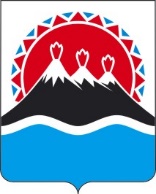 П О С Т А Н О В Л Е Н И ЕРЕГИОНАЛЬНОЙ СЛУЖБЫ ПО ТАРИФАМ И ЦЕНАМ КАМЧАТСКОГО КРАЯг. Петропавловск-КамчатскийВ соответствии с Федеральным законом от 23.11.2009 № 261-ФЗ
«Об энергосбережении и о повышении энергетической эффективности и о внесении изменений в отдельные законодательные акты Российской Федерации», постановлением Правительства Российской Федерации от 15.05.2010 № 340
«О порядке установления требований к программам в области энергосбережения и повышения энергетической эффективности организаций, осуществляющих регулируемые виды деятельности», постановлением Правительства Камчатского края от 19.12.2008 № 424-П «Об утверждении Положения о Региональной службе по тарифам и ценам Камчатского края», протоколом Правления Региональной службы по тарифам и ценам Камчатского края от ХХ.03.2021 № ХПОСТАНОВЛЯЮ:Внести в постановление Региональной службы по тарифам и ценам Камчатского края от 27.03.2019 № 90 «Об утверждении требований к программе энергосбережения и повышения энергетической эффективности РА «Колхоз Красный труженик» на 2020 – 2022 годы» следующие изменения:1) изложить приложение № 2 к Требованиям к программе в области энергосбережения и повышения энергетической эффективности РА «Колхоз Красный труженик» на 2020 – 2022 годы» в редакции согласно приложению к настоящему постановлению;2. Настоящее постановление вступает в силу со дня его официального опубликования.Приложение к постановлению Региональной службы по тарифам и ценам Камчатского края от 30.03.2021 № ХХ«Приложение № 2к Требованиям к программе в области энергосбережения и повышения энергетической эффективности РА «Колхоз Красный труженик»Целевые показатели в области энергосбережения и повышения энергетической эффективности, достижение которых обеспечивается в ходе реализации программы в области энергосбережения и повышения энергетической эффективности[Дата регистрации]№[Номер документа]О внесении изменений в постановление Региональной службы по тарифам и ценам Камчатского края от 27.03.2019 № 90 «Об утверждении требований к программе энергосбережения и повышения энергетической эффективности РА «Колхоз Красный труженик» на 2020 – 2022 годы»Врио Руководителя[горизонтальный штамп подписи 1]В.А. Губинский№ п/п№ п/пНаименование показателя Ед. изм.2020 год2021 год2022 год1.1.Использование регулируемыми организациями осветительных устройств с использованием светодиодов% (общего объема используемых осветительных устройств)водоотведениеводоотведение% (общего объема используемых осветительных устройств)707575